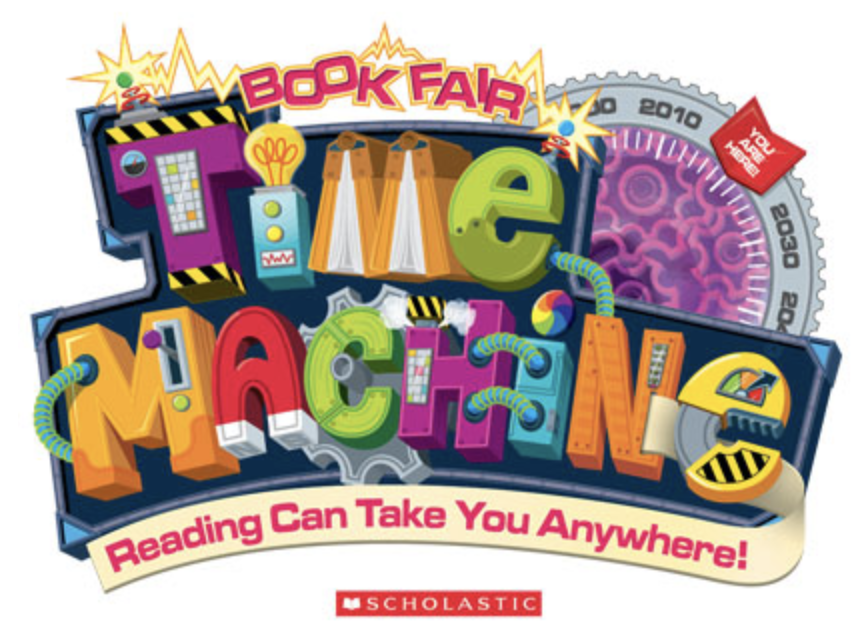 Maurice Hawk Fall Book FairOctober 25 – October 29, 2021 Location: Maurice Hawk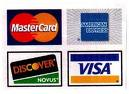 Dear Parents:		Come join us at the Time Machine Fall Scholastic Book Fair. Reading can take you anywhere in Time! Have your child come on down and explore time travel with books!  Please refer to the signup Genius if you are interested in volunteering at the bookfair.  Only those parents signed up to volunteer will be able to attend the bookfair.  Please refer to the back of this flyer for the day your child’s class is scheduled to visit. If you are interested in having your child buy a book, students can purchase books by bringing their money to school or you can sign up for e-wallet.  Children who do not bring money may make a wish list of their selections and bring it home for your review.  They can return the next day during Book Fair hours to make their purchases.  Please note Friday, 10/29, is the last day of the Book Fair and closes at 12pm.Register for e-wallet.https://tinyurl.com/HAWK-E-WALLET
E-Wallet FAQ's
https://tinyurl.com/HAWK-E-WALLET-FAQDon’t miss a chance to buy quality books and help your school at the same time!!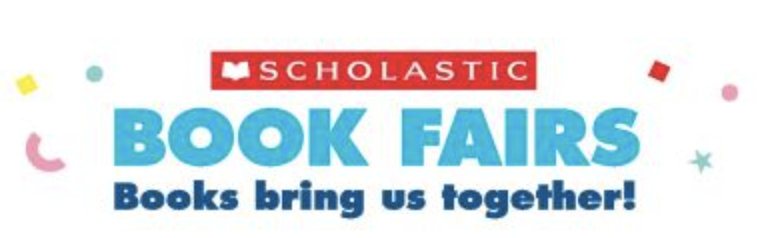 Maurice Hawk Fall Book FairOctober 25 – October 29, 2021 Location: Maurice HawkDear Parents:		Come join us at the Time Machine Fall Scholastic Book Fair. Reading can take you anywhere in Time! Have your child come on down and explore time travel with books!  Please refer to the signup Genius if you are interested in volunteering at the bookfair.  Only those parents signed up to volunteer will be able to attend the bookfair.  Please refer to the back of this flyer for the day your child’s class is scheduled to visit. If you are interested in having your child buy a book, students can purchase books by bringing their money to school or you can sign up for e-wallet.  Children who do not bring money may make a wish list of their selections and bring it home for your review.  They can return the next day during Book Fair hours to make their purchases.  Please note Friday, 10/29, is the last day of the Book Fair and closes at 12pm.Register for e-wallet.https://tinyurl.com/HAWK-E-WALLET
E-Wallet FAQ's
https://tinyurl.com/HAWK-E-WALLET-FAQDon’t miss a chance to buy quality books and help your school at the same time!!TeacherDateBailinWednesday, October 27thBarclessMonday, October 25thByrnesThursday, October 28thDavisonMonday, October 25thElfoWednesday, October 27thElyFriday, October 29thFruhlingMonday, October 25thGoetzmanTuesday, October 26thGrossmanThursday, October 28thGuFriday, October 29thHaroldWednesday, October 27thHarpelWednesday, October 27thHolleran - AMTuesday, October 26thHolleran - PMThursday, October 28thHuthThursday, October 28thJurczynskiFriday, October 29thKopeikaWednesday, October 27thLiThursday, October 28thMaherTuesday, October 26thMcCormickMonday, October 25thMcMullen - AMThursday, October 28thMcMullen - PMTuesday, October 26thMiao - AMTuesday, October 26thMiao - PMThursday, October 28thOrioleWednesday, October 27thPan-NGThursday, October 28thRalstonWednesday, October 27thRizzelloThursday, October 28thRobinsonTuesday, October 26thRussoTuesday, October 26thSchiavoMonday, October 25thSkauMonday, October 25thStevensMonday, October 25thWitkowskiTuesday, October 26thWriede - AMTuesday, October 26thWriede - PMTuesday, October 26thYeagerMonday, October 25thYiWednesday, October 27thTeacherDateBailinWednesday, October 27thBarclessMonday, October 25thByrnesThursday, October 28thDavisonMonday, October 25thElfoWednesday, October 27thElyFriday, October 29thFruhlingMonday, October 25thGoetzmanTuesday, October 26thGrossmanThursday, October 28thGuFriday, October 29thHaroldWednesday, October 27thHarpelWednesday, October 27thHolleran - AMTuesday, October 26thHolleran - PMThursday, October 28thHuthThursday, October 28thJurczynskiFriday, October 29thKopeikaWednesday, October 27thLiThursday, October 28thMaherTuesday, October 26thMcCormickMonday, October 25thMcMullen - AMThursday, October 28thMcMullen - PMTuesday, October 26thMiao - AMTuesday, October 26thMiao - PMThursday, October 28thOrioleWednesday, October 27thPan-NGThursday, October 28thRalstonWednesday, October 27thRizzelloThursday, October 28thRobinsonTuesday, October 26thRussoTuesday, October 26thSchiavoMonday, October 25thSkauMonday, October 25thStevensMonday, October 25thWitkowskiTuesday, October 26thWriede - AMTuesday, October 26thWriede - PMTuesday, October 26thYeagerMonday, October 25thYiWednesday, October 27th